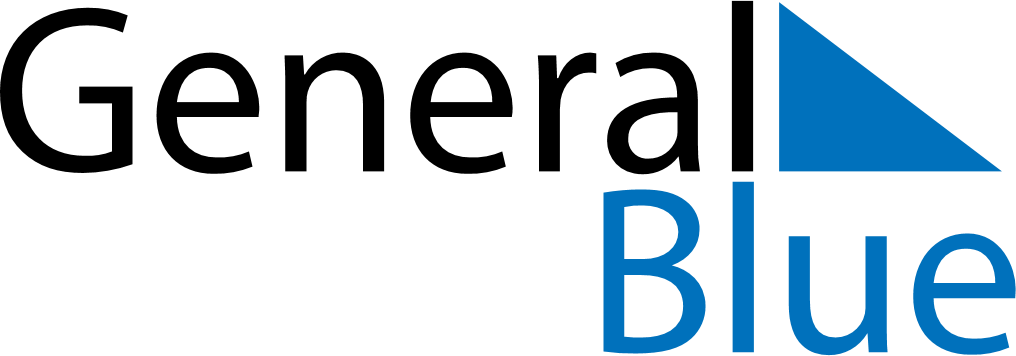 Weekly CalendarAugust 18, 2019 - August 24, 2019Weekly CalendarAugust 18, 2019 - August 24, 2019Weekly CalendarAugust 18, 2019 - August 24, 2019Weekly CalendarAugust 18, 2019 - August 24, 2019Weekly CalendarAugust 18, 2019 - August 24, 2019Weekly CalendarAugust 18, 2019 - August 24, 2019SundayAug 18MondayAug 19MondayAug 19TuesdayAug 20WednesdayAug 21ThursdayAug 22FridayAug 23SaturdayAug 246 AM7 AM8 AM9 AM10 AM11 AM12 PM1 PM2 PM3 PM4 PM5 PM6 PM